OVERZICHT SYLLABUS LESMATERIAAL FOTOGRAFIE KEUZEDEEL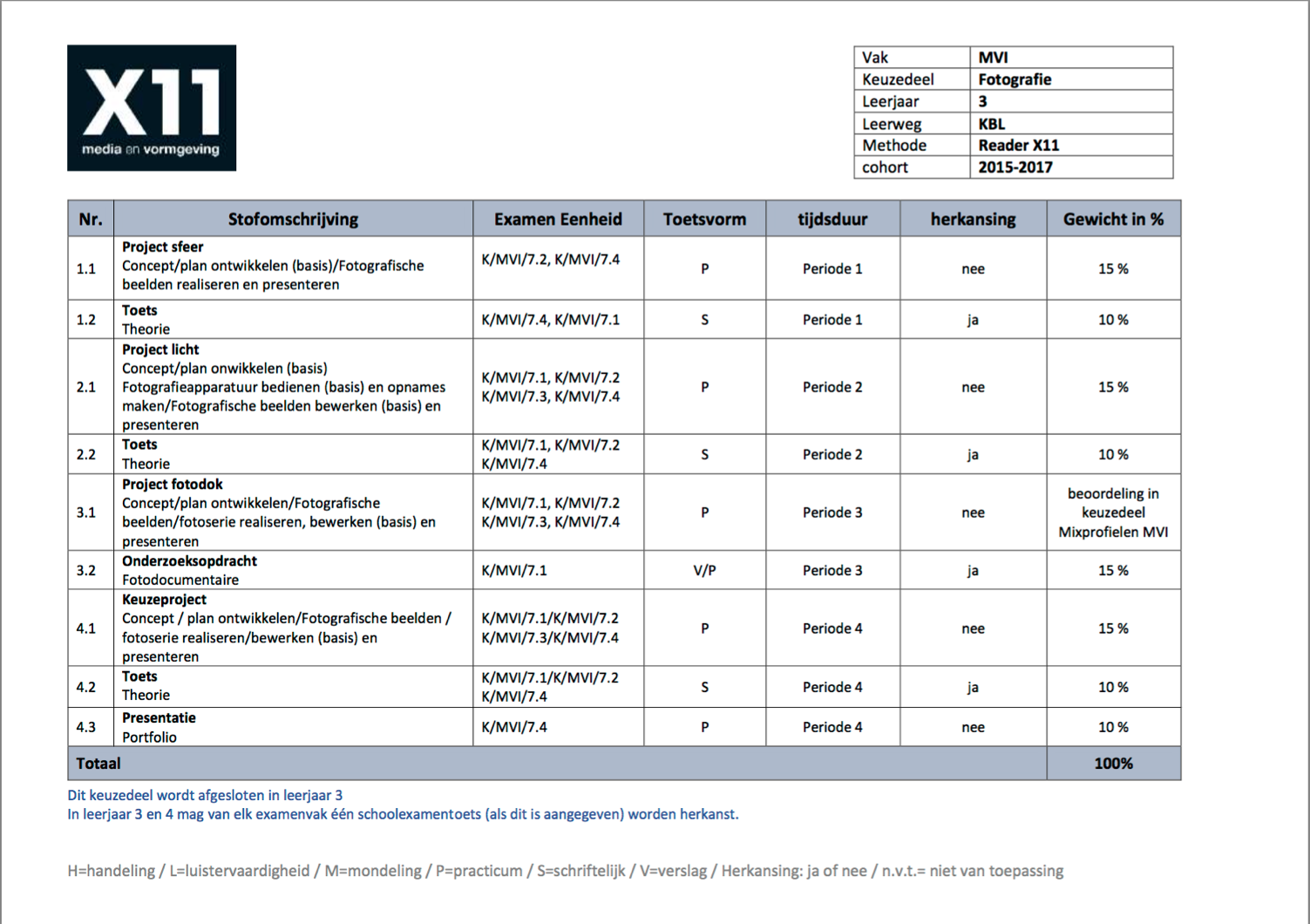 INHOUDSOPGAVE LESMATERIAALPERIODE 1 SFEERSE 1.1						Pagina 3SE 1.2						Pagina 4PERIODE 2 LICHTSE 2.1						Pagina 5SE 2.2						Pagina 6PERIODE 3 FOTODOK			SE 3.1						Pagina 7SE 3.2						Pagina 8PERIODE 4 ZELFPORTRET		SE 4.1						Pagina 9SE 4.2						Pagina 10SE 4.3						Pagina 10ALGEMEEN (PERIODE 1 t/m 4)			Pagina 11-12         PERIODE 1SFEERPERIODE 2LICHTPERIODE 3FOTODOKPERIODE 4ZELFPORTRETALGEMEENIn lesmap voor leerlingen in mapje ‘algemeen’. Gedurende het hele jaar te gebruiken of in te voegen. TOETS NR.Inhoud lesmateriaal OnderdeelToelichting VoorSE 1.1PowerPointpresentatie introductiePeriode 1 sfeerIntroductie op de periode. Voorbeelden in presentatie corresponderen met de opdrachten in Dummy Leerling. DocentSE 1.1Dummy leerlingOpdracht 1APositiefLeerlingSE 1.1Dummy leerlingOpdracht 1BLeegteLeerlingSE 1.1Dummy leerlingOpdracht 1CSfeer schoolkampLeerlingSE 1.1Dummy leerlingBijlagen1.foto’s inladen met Adobe PhotoshopLeerlingSE 1.1Dummy leerlingBijlagen2.foto’s selecteren met Adobe BridgeLeerlingSE 1.1Dummy leerlingBijlagen3.archiverenLeerlingSE 1.1Dummy leerlingBijlagen4.contactblad makenLeerlingSE 1.1Dummy leerlingBijlagen5.serie presenterenLeerlingSE 1.1Dummy leerlingBijlagen6.begrippenlijst SE1.2LeerlingSE 1.1Dummy leerlingBijlagen7.memoryspel begrippenlijst SE1.2LeerlingSE 1.1Dummy leerlingBijlagen8.beoordelinsformulier SE1.1LeerlingSE 1.1VerdiepingsopdrachtenOpdracht 1DPinholeLeerling SE 1.1VerdiepingsopdrachtenOpdracht 1DPinhole benodigdhedenDocentSE 1.1VerdiepingsopdrachtenOpdracht 1EGregory CrewdsonLeerlingSE 1.1VoorbeeldmateriaalWerk van leerlingenVoorbeelden van opdracht 1A/B/C/DDocentSE 1.1VoorbeeldmateriaalBeoordelingsformulierPraktijkopdrachten SE1.1Docent SE 1.1VoorbeeldmateriaalBeeldanalyseGregory CrewdsonDocentSE 1.2Schriftelijke toets SE 1.2Toets SE 1.2Schriftelijke toets over concept en beeldaspecten LeerlingSE 1.2Schriftelijke toets SE 1.2Toets SE 1.2 AntwoordenSchriftelijke toets over concept en beeldaspecten DocentSE 1.2Schriftelijke toets SE 1.2Toets SE 1.2 BegrippenlijstSchriftelijke toets over concept en beeldaspecten LeerlingTOETS NR.Inhoud lesmateriaal OnderdeelToelichting VoorSE 2.1PowerPointpresentatie introductieTentoonstelling ‘Lekker Licht’ beeldpakketIntroductie op de periode. Voorbeelden in presentatie corresponderen met de opdrachten in Dummy Leerling. Na deze voorbereidende les, hebben de leerlingen de tentoonstelling ‘Lekker Licht’ in het Centraal Museum bezocht. Het materiaal van het museumbezoek is opgenomen in het lesmateriaal zodat ook leerlingen die de tentoonstelling niet gezien hebben, de opdrachten kunnen uitvoeren en hierdoor geïnspireerd worden. DocentSE 2.1PowerPointpresentatie introductieTentoonstelling ‘Lekker Licht’ voorbereidende lesIntroductie op de periode. Voorbeelden in presentatie corresponderen met de opdrachten in Dummy Leerling. Na deze voorbereidende les, hebben de leerlingen de tentoonstelling ‘Lekker Licht’ in het Centraal Museum bezocht. Het materiaal van het museumbezoek is opgenomen in het lesmateriaal zodat ook leerlingen die de tentoonstelling niet gezien hebben, de opdrachten kunnen uitvoeren en hierdoor geïnspireerd worden. DocentSE 2.1Dummy leerlingOpdracht 2AOchtendglorenLeerling SE 2.1Dummy leerlingOpdracht 2BFotografische reactie op kunstwerkLeerling SE 2.1Dummy leerlingOpdracht 2CNatuurlijk lichtLeerling SE 2.1Dummy leerlingOpdracht 2DTweeluik Leerling SE 2.1Dummy leerlingLesopdrachtDiafragma en scherptediepteLeerling SE 2.1Dummy leerlingLesopdrachtSluitertijd en bewegingsonscherpteLeerling SE 2.1Dummy leerlingBijlagenZaalboekje tentoonstelling ‘Lekker Licht’.Leerling SE 2.1Dummy leerlingBijlagenFormats opdracht 2A/B/C/D (opmaak beste foto in Photoshop)Leerling SE 2.1Dummy leerlingBijlagenToetsstof SE 2.1 (cameratechniek en licht)Leerling SE 2.1VerdiepingsopdrachtenZie map AlgemeenVerdiepingsopdrachten sluitertijdLeerlingSE 2.1VoorbeeldmateriaalWerk van leerlingenVoorbeelden van opdracht 2A/B/C/DDocentSE 2.1VoorbeeldmateriaalBeoordelingsformulierenOpdracht 2ADocent SE 2.1VoorbeeldmateriaalBeoordelingsformulierenOpdracht 2BDocent SE 2.1VoorbeeldmateriaalBeoordelingsformulierenOpdracht 2CDocent SE 2.1VoorbeeldmateriaalBeoordelingsformulierenOpdracht 2DDocent SE 2.2Schriftelijke toets SE 2.2Toets SE 2.2Schriftelijke toets over LeerlingSE 2.2Schriftelijke toets SE 2.2Toets SE 2.2 AntwoordenDocentSE 2.2Schriftelijke toets SE 2.2Toets SE 2.2 ToetsstofCameratechniek / diafragma / sluitertijdLeerlingSE 2.2Schriftelijke toets SE 2.2Toets SE 2.2 ToetsstofCameratechniek algemeenLeerlingSE 2.2Schriftelijke toets SE 2.2Toets SE 2.2 ToetsstofLichtLeerlingTOETS NR.Inhoud lesmateriaal OnderdeelToelichting VoorSE 3.1Kickoff 2016Introductie periode 3FOTODOK start met een Kickoff in de collegezaal waarbij bekende fotografen vertellen over hun fotoprojecten die te maken hebben met het thema van het project. In 2016 was dit thema Familiealbum. Deze introductie is niet noodzakelijk. Ter introductie kan de docent er ook voor kiezen om zelf voorbeelden in de klas te laten zien. Hiervoor kunnen tevens de voorbeelden gebruikt worden die opgenomen zijn in de opdracht Orientatie_fotodocumentaire_familiealbum (P3.2)DocentSE 3.1Dummy leerlingPraktijkopdrachten Uitleg eindopdracht en oefenopdrachten opbouw documentaire fotoserieLeerlingSE 3.1Dummy leerlingBijlage Bij opdracht 2 contextLeerling SE 3.1Losse opdrachtenOpdracht beeldselectieHandout LeerlingSE 3.1Losse opdrachtenOpdracht beeldselectieVoorbereiding docent 		(opdrachtmateriaal)DocentSE 3.1Losse opdrachtenOpdracht beeldselectieContactblad 1t/m7 		(opdrachtmateriaal)DocentSE 3.1Losse opdrachtenOpdracht beeldselectiePoster leeg 			(opdrachtmateriaal)DocentSE 3.1Losse opdrachtenOpdracht beeldselectiePoster eindresultaat		 (opdrachtmateriaal)DocentSE 3.1Losse opdrachtenOpdracht feedback klassikaalFeedbackformulierLeerlingSE 3.1Losse opdrachtenOpdracht feedback klassikaalHandout hoe geef je feedbackLeerling / DocentSE 3.1Losse opdrachtenOpdracht feedback klassikaalVoorbereiding docentDocentSE 3.1Losse opdrachtenOpdracht feedback klassikaalPoster 1 t/m 15  			(opdrachtmateriaal)DocentSE 3.1Losse opdrachtenZelfreflectieZelfreflectieformulier SE 3.1LeerlingSE 3.1VoorbeeldmateriaalBeoordelingsformulierPoster SE 3.1 eindopdrachtDocentSE 3.1Opmaak poster IndesignInstructieIndesign- map + instructievideoLeerling / docentSE 3.2Oriëntatie- opdracht  fotodocumentaire familiealbumOpdracht Oriëntatie Leerlingen maken een Powerpointpresentatie aan de hand van een gegeven fotodocumentaire met het thema Familie. Zij doen dit aan het begin van de periode om inspiratie op te doen en te leren hoe je een fotodocumentaire maakt met dit thema. Beeldanalyse is onderdeel van deze opdracht. Zie hiervoor ook de map Algemeen. LeerlingSE 3.2Oriëntatie- opdracht  fotodocumentaire familiealbumVoorbeeldVoorbeeld opdracht gemaakt door leerlingLeerling / DocentSE 3.2Oriëntatie- opdracht  fotodocumentaire familiealbumBeoordelingsformulierVoorbeeld beoordelinsformulier SE 3.2Docent TOETS NR.Inhoud lesmateriaal OnderdeelToelichting Voor SE 4.1Eindopdracht A ‘echt’Introductie docentPowerpoinpresentatie ter introductie op de opdrachtDocent SE 4.1Eindopdracht A ‘echt’Introductie docentBijlage, suggestie lesmateriaal extraDocent SE 4.1Eindopdracht A ‘echt’Dummy leerling Invulboekje met opdrachtenLeerling SE 4.1Eindopdracht A ‘echt’VoorbeeldmateriaalWerk gemaakt door leerlingen eindopdracht A voorbeeld 1t/m7Docent  SE 4.1Eindopdracht A ‘echt’VoorbeeldmateriaalBeoordelingsformulier eindopdracht ADocent SE 4.1Eindopdracht B ‘mode’Introductie docentPowerpointpresentatie ter introductie van de opdrachtDocent SE 4.1Eindopdracht B ‘mode’Dummy leerling individueelInvulboekje met opdrachtenLeerling SE 4.1Eindopdracht B ‘mode’Dummy team modeInvulboekje met opdrachtenLeerling SE 4.1Eindopdracht B ‘mode’VoorbeeldmateriaalWerk gemaakt door leerlingenEindopdracht B voorbeeld 1t/m7Docent SE 4.1Eindopdracht B ‘mode’VoorbeeldmateriaalBeoordelingsformulier eindopdracht BDocent SE 4.1Eindopdracht C ‘keuze’ Dummy algemeenInvulboekje algemeen voor alle keuzeopdrachtenLeerling SE 4.1Eindopdracht C ‘keuze’ Dummy keuzeopdracht C1Invulboekje met opdrachten voor de leerlingLeerling SE 4.1Eindopdracht C ‘keuze’ Dummy keuzeopdracht C2Invulboekje met opdrachten voor de leerlingLeerling SE 4.1Eindopdracht C ‘keuze’ Dummy keuzeopdracht C3Invulboekje met opdrachten voor de leerlingLeerling SE 4.1Eindopdracht C ‘keuze’ Dummy keuzeopdracht C4Invulboekje met opdrachten voor de leerlingLeerling SE 4.1Eindopdracht C ‘keuze’ Dummy keuzeopdracht C5Invulboekje met opdrachten voor de leerlingLeerling SE 4.1Eindopdracht C ‘keuze’ VoorbeeldmateriaalBeoordelingsformulier eindopdracht CDocent SE 4.1Opdracht Photoshop niveaus, curven, crop, zwartwit, verzadigingJPEG- bestand (oefenbestand)Leerling SE 4.1Opdracht Photoshop niveaus, curven, crop, zwartwit, verzadigingPSD- bestand (oefenbestand)DocentSE 4.2Toets SE 4.2 beeldanalyseToets SE 4.2LeerlingSE 4.2Toets SE 4.2 beeldanalyseToets SE 4.2 voorbeeldGregory CrewdsonDocentSE 4.2Toets SE 4.2 beeldanalyseToets SE 4.2 begrippenlijstBeeldaspecten, beeldanalyseLeerlingSE 4.2Toets SE 4.2 beeldanalyseToets SE 4.2 leegTe gebruiken voor andere beelden of als voorbeeldDocentSE 4.3Portfolio SE4.3Toets SE 4.3Leerlingen houden gedurende het hele jaar een portfolio bij. Dit wordt beoordeeld in periode 4.3LeerlingSE 4.3Portfolio SE4.3Beoordelingsformulier SE 4.3Voorbeeld van een beoordelingsformulier voor SE 4.3DocentTOETS NR.Inhoud lesmateriaal OnderdeelToelichting VoorSE 1.1 t/m 4.3BegrippenlijstenBeeldaspecten beeldanalyseGedurende hele jaar te gebruikenLeerlingSE 1.1 t/m 4.3BegrippenlijstenCameratechniekGedurende hele jaar te gebruikenLeerlingSE 1.1 t/m 4.3BegrippenlijstenCameratechniek diafragma sluitertijdGedurende hele jaar te gebruikenLeerlingSE 1.1 t/m 4.3Bijlagen (uit periode1)1.Foto’s inladen met Adobe BridgeGedurende hele jaar te gebruikenLeerlingSE 1.1 t/m 4.3Bijlagen (uit periode1)2.Foto’s selecteren met Adobe BridgeGedurende hele jaar te gebruikenLeerlingSE 1.1 t/m 4.3Bijlagen (uit periode1)3.ArchiverenGedurende hele jaar te gebruikenLeerlingSE 1.1 t/m 4.3Bijlagen (uit periode1)4.contactblad makenGedurende hele jaar te gebruikenLeerlingSE 1.1 t/m 4.3Bijlagen (uit periode1)5.nieuw bestand met eerdere beeldenGedurende hele jaar te gebruikenLeerlingSE 1.1 t/m 4.3Bijlagen (uit periode1)7.memoryspel beeldaspectenGedurende hele jaar te gebruikenLeerlingSE 1.1 t/m 4.3OpdrachtenCameratechniek 1Camera- instellingenLeerlingSE 1.1 t/m 4.3OpdrachtenCameratechniek 2Correcte belichtingLeerlingSE 1.1 t/m 4.3OpdrachtenCameratechniek 3Diafragma en scherptediepteLeerlingSE 1.1 t/m 4.3OpdrachtenCameratechniek 4Sluitertijd  en bewegingsonscherpteLeerlingSE 1.1 t/m 4.3OpdrachtenBeeldcommunicatieLichtsoorten en bewerkingen met AppLeerlingSE 1.1 t/m 4.3OpdrachtenCompositieVerschillende composities uitproberen naar voorbeeldLeerlingSE 1.1 t/m 4.3VerdiepingsopdrachtenCameratechniek 5Sluitertijd verdiepingLeerlingSE 1.1 t/m 4.3VerdiepingsopdrachtenCameratechniek 5Voorbeelden en suggestiesDocentSE 1.1 t/m 4.3InvulformulierenBeeldanalyseBij iedere opdracht te gebruikenLeerlingSE 1.1 t/m 4.3InvulformulierenBeeldanalyse voorbeeldBij iedere opdracht te gebruikenDocent / leerlingSE 1.1 t/m 4.3InvulformulierenConceptBij iedere opdracht te gebruikenDocent / leerlingSE 1.1 t/m 4.3InvulformulierenPlan van aanpak Bij iedere opdracht te gebruikenDocent / leerlingSE 1.1 t/m 4.3Portfolio SE 4.3PowerPoint portfolio Aan het eind van iedere periode te beoordelen LeerlingSE 1.1 t/m 4.3Portfolio SE 4.3BeoordelingsformulierAan het eind van iedere periode te beoordelen DocentSE 1.1 t/m 4.3Photoshop opdrachtenPhotoshop 1 contrastbeheerOpdracht Photoshop1 contrastbeheerLeerlingSE 1.1 t/m 4.3Photoshop opdrachtenPhotoshop 1 contrastbeheerAchtergrond goed belicht.jpgLeerlingSE 1.1 t/m 4.3Photoshop opdrachtenPhotoshop 1 contrastbeheerVoorgrond goed belicht.jpgLeerlingSE 1.1 t/m 4.3Photoshop opdrachtenPhotoshop 1 contrastbeheerAlle lagen.psdDocentSE 1.1 t/m 4.3Photoshop opdrachtenOmzetten naar zwartwit / niveaus / curvenVoorbeeld.pdsLeerling SE 1.1 t/m 4.3Photoshop opdrachtenOmzetten naar zwartwit / niveaus / curvenVoorbeeldfilmpje.movLeerlingSE 1.1 t/m 4.3Layout poster IndesignIndesignbestandenOpmaak poster in IndesignDocent / leerling